تقرير فعاليات اليوم الوطني 92 بكلية العلوم والآداب بسراة عبيدة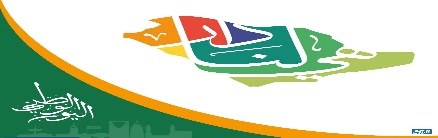 أقامت كلية العلوم والآداب بسراة عبيدة يوم الثلاثاء الموافق 1/3/1444ه فعالية الاحتفال باليوم الوطني 92 تحت عنوان (هي لنا دار)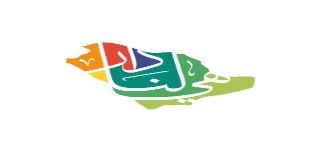 بدأت الفعالية عند الساعة 9:30 صباحا بمسرح الكلية وكانت فقرات البرنامج كالتالي:القرآن الكريم السلام الملكي مقدمة قدمتها طالبة من النشاط الطلابيكلمة من وكيلة الكلية الدكتورة/ أريج إبراهيم الأنصاريكلمة بعنوان What do I love about KSA        من تقديم الدكتورة رشما محمد محجبينكلمة عن الوطن باللغة الإنجليزية قدمنها طالبة من النشاط الطلابي كلمة عن حب الوطن من تقديم طالبات النشاط الطلابيفقرة عن تطور المملكة ورؤية المملكة من تقديم طالبات النشاط الطلابي مشاركات بأركان من أقسام الكلية المختلفة والاداريات ووحدة الأمن والسلامة بالكلية مشاركات من الطالبات بعروض فيديوهات مختلفة عن المملكة تم عرضها خلال فقرات البرنامجاختتم البرنامج بفقرة المسابقات المختلفة وتوزيع الهدايا صور الفعالية 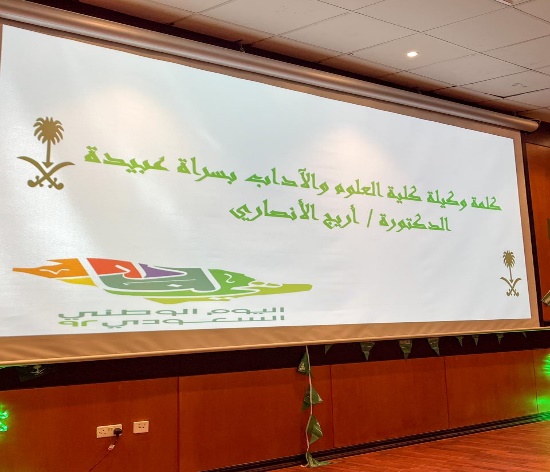 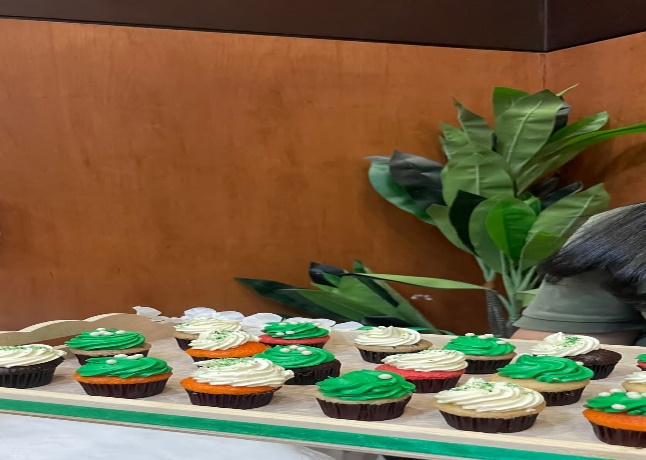 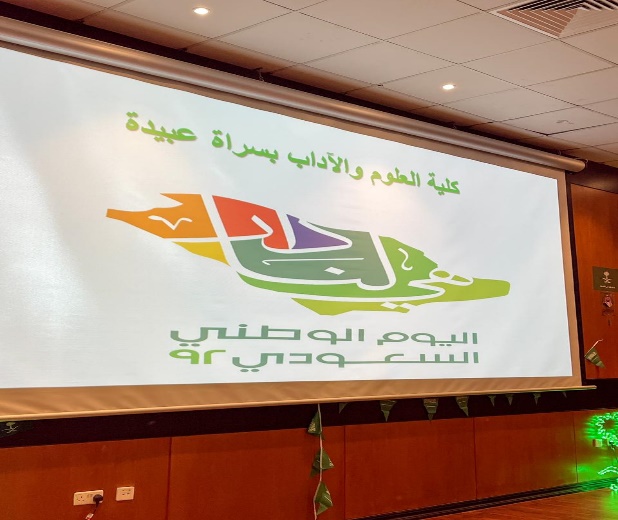 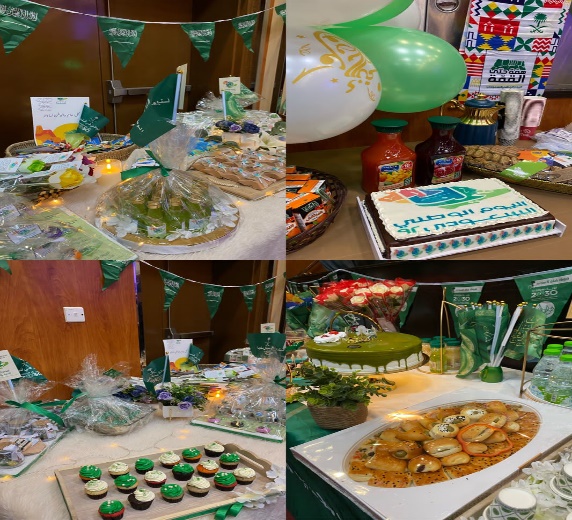 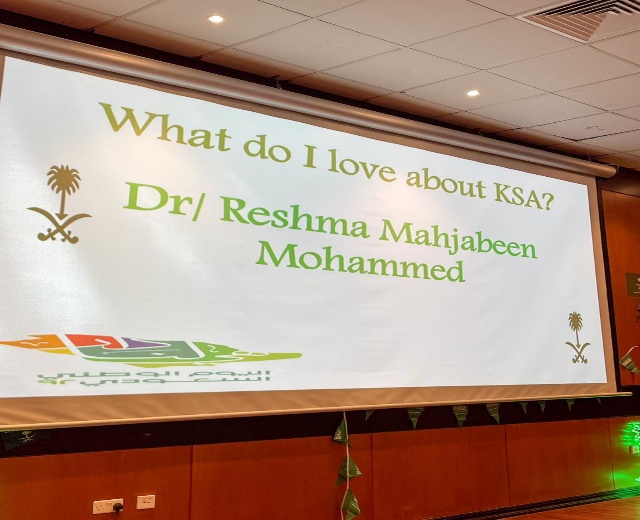 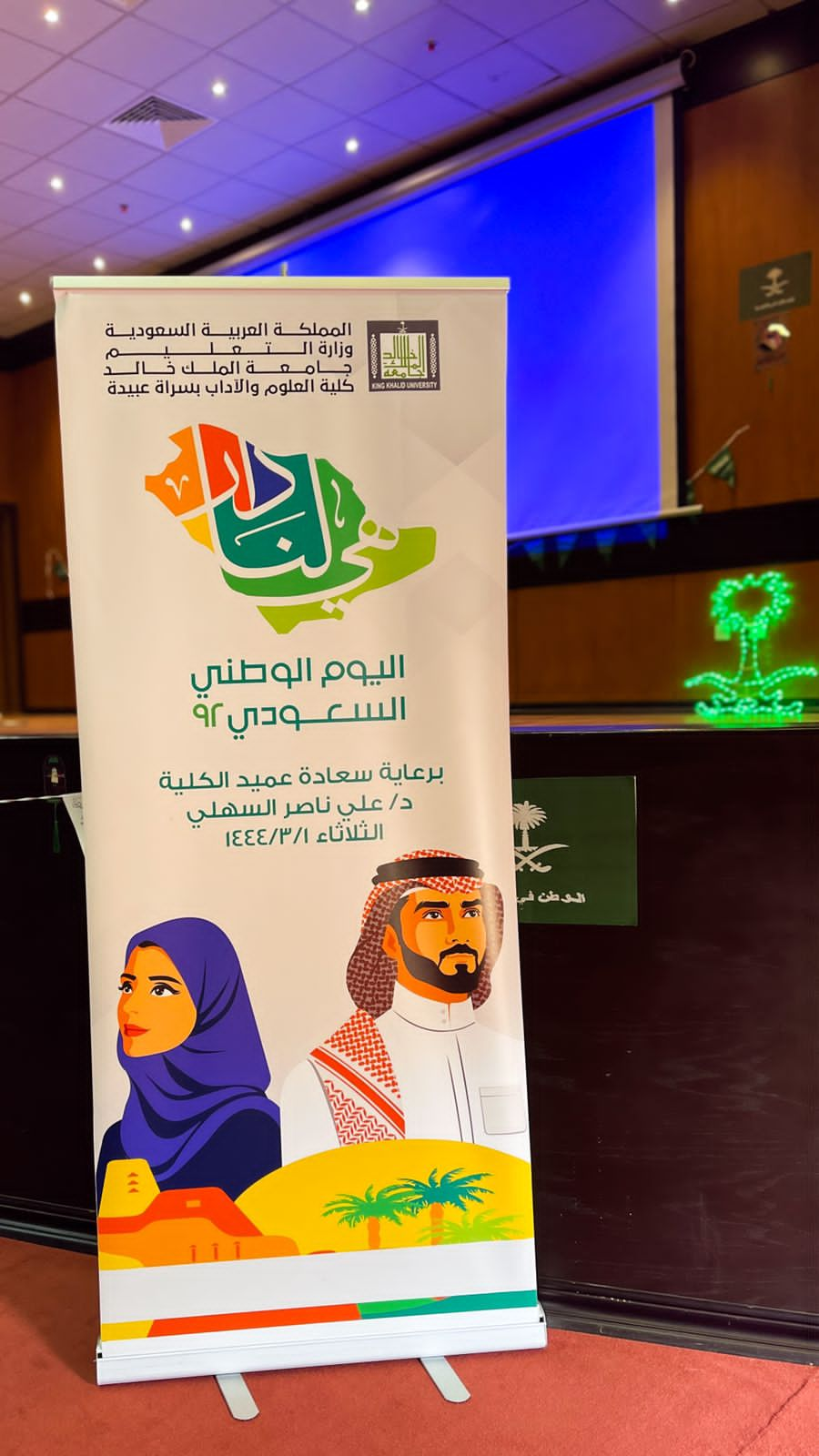 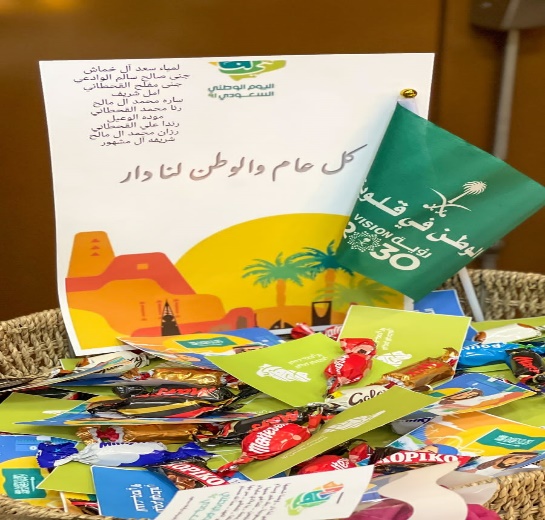 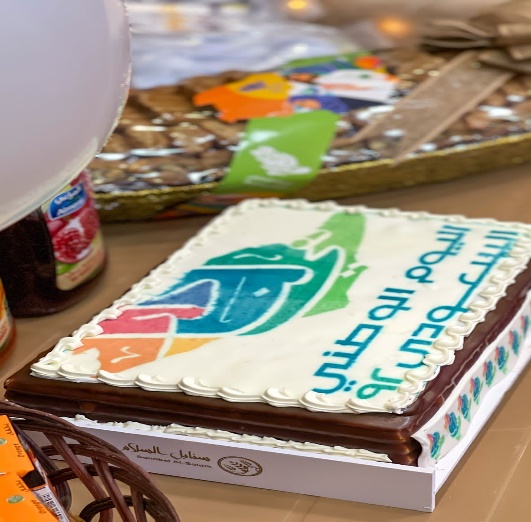 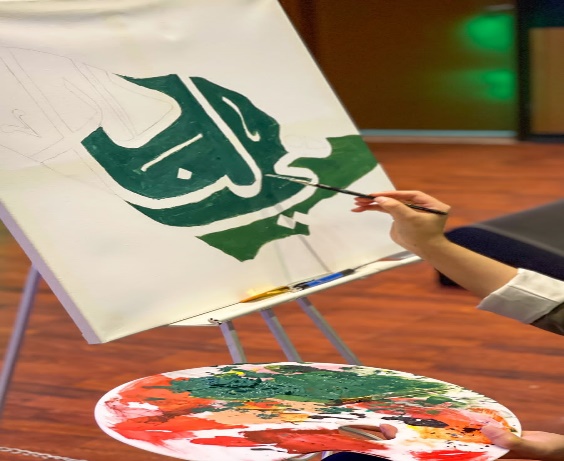 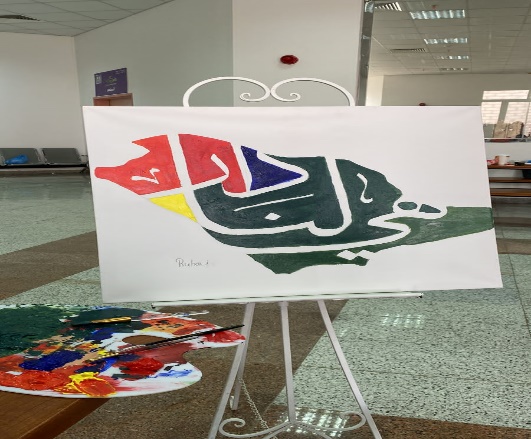                                                                                                                                          وكيلة الكلية                                                                                                                                            د/ أريج الأنصاري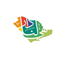 